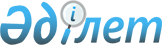 О внесении изменений в решение Таласского районного маслихата от 21 декабря 2016 года № 12 – 3 "О районном бюджете на 2017 – 2019 годы"Решение Таласского районного маслихата Жамбылской области от 14 июня 2017 года № 18-2. Зарегистрировано Департаментом юстиции Жамбылской области 16 июня 2017 года № 3455
      Примечание РЦПИ.

      В тексте документа сохранена пунктуация и орфография оригинала.
      В соответствии с Бюджетным кодексом Республики Казахстан от 4 декабря 2008 года, Закона Республики Казахстан "О местном государственном управлении и самоуправлении в Республике Казахстан" от 23 января 2001 года и решением Жамбылского областного маслихата от 5 июня 2017 года "О внесении изменений в решение Жамбылского областного маслихата от 9 декабря 2016 года №7-3 "Об областном бюджете на 2017-2019 годы" №11-2 Таласский районный маслихат РЕШИЛ:
      1. Внести в решение Таласского районного маслихата от 21 декабря 2016 года № 12 – 3 "О районном бюджете на 2017 – 2019 годы" (Зарегистрировано в Реестре государственной регистрации Нормативных правовых актов №3264, опубликованное в газете "Талас тынысы" 1 января 2017 года № 1-3), следующие изменения:
      в пункте 1:
      в подпункте 1):
      цифры "10 134 924" заменить цифрами "10 175 219";
      цифры "16 000" заменить цифрами "17 500";
      цифры "3 331 417" заменить цифрами "3 370 212";
      в подпункте 2):
      цифры "10 288 538" заменить цифрами "10 328 833".
      Приложения 1 и 6 к указанному решению изложить в новой редакции согласно приложениям 1 и 2 к настоящему решению.
      2. Контроль за исполнением данного решения и публикацию его в интернет – ресурсах районного маслихата возложить на постоянную комиссию районного маслихата шестого созыва по вопросам социально-экономического развития района, по бюджету, местным налогам и вопросам городского хозяйства.
      3. Настоящее решение вступает в силу со дня государственной регистрации в органах юстиции и вводится в действие с 1 января 2017 года. Районный бюджет на 2017 год Бюджетные программы каждого аульного округа в районном бюджете на 2017 год
					© 2012. РГП на ПХВ «Институт законодательства и правовой информации Республики Казахстан» Министерства юстиции Республики Казахстан
				
      Председатель сессии

Секретарь маслихата

      Д. Маселбеков

А. Тулебаев
Приложение-1 к решению
Таласского районного маслихата
от 14 июня 2017 года №18-2Приложение-1 к решению
Таласского районного маслихата
от 21 декабря 2016 года №12-3
Категория
Категория
Категория
Сумма тысяч тенге
Класс
Класс
Сумма тысяч тенге
Подкласс
Подкласс
Наименование
1.Доходы
10 175 219
1
Налоговые поступления
863 009
01
Подоходный налог
191 853
2
Индивидуальный подоходный налог
191 853
03
Социальный налог
164 889
1
Социальный налог
164 889
04
Hалоги на собственность
465 615
1
Hалоги на имущество
415 000
3
Земельный налог
8 465
4
Hалог на транспортные средства
41 150
5
Единый земельный налог
1 000
05
Внутренние налоги на товары, работы и услуги
35 025
2
Акцизы
1 800
3
Поступления за использование природных и других ресурсов
21 000
4
Сборы за ведение предпринимательской и профессиональной деятельности
12 000
5
Налог на игорный бизнес
225
07
Прочие налоги
127
1
Прочие налоги
127
08
Обязательные платежи, взимаемые за совершение юридически значимых действий и (или) выдачу документов уполномоченными на то государственными органами или должностными лицами
5 500
1
Государственная пошлина
5 500
2
Неналоговые поступления
17 500
01
Доходы от государственной собственности
4 000
5
Доходы от аренды имущества, находящегося в государственной собственности
4 000
06
Прочие неналоговые поступления
13 500
1
Прочие неналоговые поступления
13 500
Поступления от продажи основного капитала
15 750
03
Продажа земли и нематериальных активов
15 750
1
Продажа земли
15 000
2
Продажа нематериальных активов
750
4
Поступления трансфертов
9 278 960
02
Трансферты из вышестоящих органов государственного управления
9 278 960
2
Трансферты из областного бюджета
9 278 960
Функциональная группа
Функциональная группа
Функциональная группа
Функциональная группа
Сумма, тыс. тенге
Функциональная подгруппа
Функциональная подгруппа
Функциональная подгруппа
Сумма, тыс. тенге
Администратор бюджетных программ
Администратор бюджетных программ
Администратор бюджетных программ
Сумма, тыс. тенге
Бюджетная программа
Бюджетная программа
Сумма, тыс. тенге
Подпрограмма
Сумма, тыс. тенге
Наименование
Сумма, тыс. тенге
1
1
1
2
2. Расходы
10 328 833
01
Государственные услуги общего характера
580 778
112
Аппарат маслихата района (города областного значения)
30 032
001
Услуги по обеспечению деятельности маслихата района (города областного значения)
21 075
003
Капитальные расходы государственного органа
8 957
122
Аппарат акима района (города областного значения)
143 327
001
Услуги по обеспечению деятельности акима района (города областного значения)
101 648
003
Капитальные расходы государственного органа
41 679
123
Аппарат акима района в городе, города районного значения, поселка, села, сельского округа
329 289
001
Услуги по обеспечению деятельности акима района в городе, города районного значения, поселка, села, сельского округа
293 793
022
Капитальные расходы государственного органа
35 496
452
Отдел финансов района (города областного значения)
21 484
001
Услуги по реализации государственной политики в области исполнения бюджета и управления коммунальной собственностью района (города областного значения)
19 579
010
Приватизация, управление коммунальным имуществом, постприватизационная деятельность и регулирование споров, связанных с этим
1 250
018
Капитальные расходы государственного органа
655
453
Отдел экономики и бюджетного планирования района (города областного значения)
20 784
001
Услуги по реализации государственной политики в области формирования и развития экономической политики, системы государственного планирования
17 345
004
Капитальные расходы государственного органа
3 439
458
Отдел жилищно-коммунального хозяйства, пассажирского транспорта и автомобильных дорог района (города областного значения)
25 367
001
Услуги по реализации государственной политики на местном уровне в области жилищно-коммунального хозяйства, пассажирского транспорта и автомобильных дорог
14 373
013
Капитальные расходы государственного органа
4 994
067
Капитальные расходы подведомственных государственных учреждений и организаций
6 000
494
Отдел предпринимательства и промышленности района (города областного значения)
10 495
001
Услуги по реализации государственной политики на местном уровне в области развития предпринимательства и промышленности
9 886
003
Капитальные расходы государственного органа
609
02
Оборона
19 348
122
Аппарат акима района (города областного значения)
12 211
005
Мероприятия в рамках исполнения всеобщей воинской обязанности
12 211
122
Аппарат акима района (города областного значения)
7 137
006
Предупреждение и ликвидация чрезвычайных ситуаций масштаба района (города областного значения)
4 137
007
Мероприятия по профилактике и тушению степных пожаров районного (городского) масштаба, а также пожаров в населенных пунктах, в которых не созданы органы государственной противопожарной службы
3 000
03
Общественный порядок, безопасность, правовая, судебная, уголовно-исполнительная деятельность
33 118
458
Отдел жилищно-коммунального хозяйства, пассажирского транспорта и автомобильных дорог района (города областного значения)
33 118
021
Обеспечение безопасности дорожного движения в населенных пунктах
33 118
04
Образование
4 849 454
464
Отдел образования района (города областного значения)
745 002
009
Обеспечение деятельности организаций дошкольного воспитания и обучения
402 084
040
Реализация государственного образовательного заказа в дошкольных организациях образования
342 918
464
Отдел образования района (города областного значения)
3 288 884
003
Общеобразовательное обучение
3 122 226
006
Дополнительное образование для детей
166 658
465
Отдел физической культуры и спорта района (города областного значения)
238 834
017
Дополнительное образование для детей и юношества по спорту
238 834
466
Отдел архитектуры, градостроительства и строительства района (города областного значения)
419 442
021
Строительство и реконструкция объектов начального, основного среднего и общего среднего образования
419 442
464
Отдел образования района (города областного значения)
157 292
001
Услуги по реализации государственной политики на местном уровне в области образования
12 833
004
Информатизация системы образования в государственных учреждениях образования района (города областного значения)
15 000
005
Приобретение и доставка учебников, учебно-методических комплексов для государственных учреждений образования района (города областного значения)
65 500
012
Капитальные расходы государственного органа
365
015
Ежемесячная выплата денежных средств опекунам (попечителям) на содержание ребенка-сироты (детей-сирот), и ребенка (детей), оставшегося без попечения родителей
16 083
029
Обследование психического здоровья детей и подростков и оказание психолого-медико-педагогической консультативной помощи населению
14 512
067
Капитальные расходы подведомственных государственных учреждений и организаций
32 999
06
Социальная помощь и социальное обеспечение
583 800
451
Отдел занятости и социальных программ района (города областного значения)
138 742
005
Государственная адресная социальная помощь
3 000
016
Государственные пособия на детей до 18 лет
92 933
025
Внедрение обусловленной денежной помощи по проекту Өрлеу
42 809
464
Отдел образования района (города областного значения)
4 456
030
Содержание ребенка (детей), переданного патронатным воспитателям
4 456
451
Отдел занятости и социальных программ района (города областного значения)
382 497
002
Программа занятости
191 021
004
Оказание социальной помощи на приобретение топлива специалистам здравоохранения, образования, социального обеспечения, культуры, спорта и ветеринарии в сельской местности в соответствии с законодательством Республики Казахстан
4 361
006
Оказание жилищной помощи
68 471
007
Социальная помощь отдельным категориям нуждающихся граждан по решениям местных представительных органов
19 143
010
Материальное обеспечение детей-инвалидов, воспитывающихся и обучающихся на дому
2 451
014
Оказание социальной помощи нуждающимся гражданам на дому
32 462
017
Обеспечение нуждающихся инвалидов обязательными гигиеническими средствами и предоставление услуг специалистами жестового языка, индивидуальными помощниками в соответствии с индивидуальной программой реабилитации инвалида
42 198
023
Обеспечение деятельности центров занятости населения
22 390
451
Отдел занятости и социальных программ района (города областного значения)
58 105
001
Услуги по реализации государственной политики на местном уровне в области обеспечения занятости и реализации социальных программ для населения
34 562
011
Оплата услуг по зачислению, выплате и доставке пособий и других социальных выплат
911
021
Капитальные расходы государственного органа
1 745
050
Реализация Плана мероприятий по обеспечению прав и улучшению качества жизни инвалидов
20 062
067
Капитальные расходы подведомственных государственных учреждений и организаций
825
07
Жилищно-коммунальное хозяйство
1 627 569
458
Отдел жилищно-коммунального хозяйства, пассажирского транспорта и автомобильных дорог района (города областного значения)
11 873
003
Организация сохранения государственного жилищного фонда
11 873
464
Отдел образования района (города областного значения)
100 774
026
Ремонт объектов городов и сельских населенных пунктов в рамках Программы развития продуктивной занятости и массового предпринимательства
100 774
465
Отдел физической культуры и спорта района (города областного значения)
13 847
009
Ремонт объектов городов и сельских населенных пунктов в рамках Программы развития продуктивной занятости и массового предпринимательства
13 847
466
Отдел архитектуры, градостроительства и строительства района (города областного значения)
439 250
003
Проектирование и (или) строительство, реконструкция жилья коммунального жилищного фонда
428 565
004
Проектирование, развитие и (или) обустройство инженерно-коммуникационной инфраструктуры
10 685
479
Отдел жилищной инспекции района (города областного значения)
9 017
001
Услуги по реализации государственной политики на местном уровне в области жилищного фонда
8 721
005
Капитальные расходы государственного органа
296
123
Аппарат акима района в городе, города районного значения, поселка, села, сельского округа
530
014
Организация водоснабжения населенных пунктов
530
458
Отдел жилищно-коммунального хозяйства, пассажирского транспорта и автомобильных дорог района (города областного значения)
634 166
011
Обеспечение бесперебойного теплоснабжения малых городов
171 849
012
Функционирование системы водоснабжения и водоотведения
89 200
029
Развитие системы водоснабжения и водоотведения
373 117
466
Отдел архитектуры, градостроительства и строительства района (города областного значения)
231 893
005
Развитие коммунального хозяйства
40 187
006
Развитие системы водоснабжения и водоотведения
3 500
058
Развитие системы водоснабжения и водоотведения в сельских населенных пунктах
188 206
123
Аппарат акима района в городе, города районного значения, поселка, села, сельского округа
1 930
008
Освещение улиц населенных пунктов
1 930
458
Отдел жилищно-коммунального хозяйства, пассажирского транспорта и автомобильных дорог района (города областного значения)
184 289
016
Обеспечение санитарии населенных пунктов
64 509
017
Содержание мест захоронений и захоронение безродных
4 398
018
Благоустройство и озеленение населенных пунктов
115 382
08
Культура, спорт, туризм и информационное пространство
462 082
455
Отдел культуры и развития языков района (города областного значения)
215 361
003
Поддержка культурно-досуговой работы
215 361
465
Отдел физической культуры и спорта района (города областного значения)
47 169
001
Услуги по реализации государственной политики на местном уровне в сфере физической культуры и спорта
12 705
004
Капитальные расходы государственного органа
2 529
005
Развитие массового спорта и национальных видов спорта
10 555
006
Проведение спортивных соревнований на районном (города областного значения) уровне
3 517
007
Подготовка и участие членов сборных команд района (города областного значения) по различным видам спорта на областных спортивных соревнованиях
17 863
466
Отдел архитектуры, градостроительства и строительства района (города областного значения)
220
008
Развитие объектов спорта
220
455
Отдел культуры и развития языков района (города областного значения)
69 678
006
Функционирование районных (городских) библиотек
69 678
456
Отдел внутренней политики района (города областного значения)
51 000
002
Услуги по проведению государственной информационной политики
51 000
455
Отдел культуры и развития языков района (города областного значения)
25 493
001
Услуги по реализации государственной политики на местном уровне в области развития языков и культуры
13 354
010
Капитальные расходы государственного органа
448
032
Капитальные расходы подведомственных государственных учреждений и организаций
11 691
456
Отдел внутренней политики района (города областного значения)
53 161
001
Услуги по реализации государственной политики на местном уровне в области информации, укрепления государственности и формирования социального оптимизма граждан
18 937
003
Реализация мероприятий в сфере молодежной политики
31 309
006
Капитальные расходы государственного органа
316
032
Капитальные расходы подведомственных государственных учреждений и организаций
2 599
10
Сельское, водное, лесное, рыбное хозяйство, особо охраняемые природные территории, охрана окружающей среды и животного мира, земельные отношения
208 790
462
Отдел сельского хозяйства района (города областного значения)
22 444
001
Услуги по реализации государственной политики на местном уровне в сфере сельского хозяйства
18 394
006
Капитальные расходы государственного органа
4 050
473
Отдел ветеринарии района (города областного значения)
167 728
001
Услуги по реализации государственной политики на местном уровне в сфере ветеринарии
13 125
003
Капитальные расходы государственного органа
3 500
005
Обеспечение функционирования скотомогильников (биотермических ям)
8 585
006
Организация санитарного убоя больных животных
14 046
007
Организация отлова и уничтожения бродячих собак и кошек
1 820
008
Возмещение владельцам стоимости изымаемых и уничтожаемых больных животных, продуктов и сырья животного происхождения
5 155
009
Проведение ветеринарных мероприятий по энзоотическим болезням животных
1 602
010
Проведение мероприятий по идентификации сельскохозяйственных животных
12 895
011
Проведение противоэпизоотических мероприятий
107 000
463
Отдел земельных отношений района (города областного значения)
10 429
001
Услуги по реализации государственной политики в области регулирования земельных отношений на территории района (города областного значения)
10 429
462
Отдел сельского хозяйства района (города областного значения)
8 189
099
Реализация мер по оказанию социальной поддержки специалистов
8 189
11
Промышленность, архитектурная, градостроительная и строительная деятельность
14 683
466
Отдел архитектуры, градостроительства и строительства района (города областного значения)
14 683
001
Услуги по реализации государственной политики в области строительства, улучшения архитектурного облика городов, районов и населенных пунктов области и обеспечению рационального и эффективного градостроительного освоения территории района (города областного значения)
14 383
015
Капитальные расходы государственного органа
300
12
Транспорт и коммуникации
342 663
123
Аппарат акима района в городе, города районного значения, поселка, села, сельского округа
25 819
045
Капитальный и средний ремонт автомобильных дорог улиц населенных пунктов
25 819
458
Отдел жилищно-коммунального хозяйства, пассажирского транспорта и автомобильных дорог района (города областного значения)
314 137
023
Обеспечение функционирования автомобильных дорог
57 677
045
Капитальный и средний ремонт автомобильных дорог районного значения и улиц населенных пунктов
256 460
458
Отдел жилищно-коммунального хозяйства, пассажирского транспорта и автомобильных дорог района (города областного значения)
2 707
037
Субсидирование пассажирских перевозок по социально значимым городским (сельским), пригородным и внутрирайонным сообщениям
2 707
13
Прочие
1 501 900
494
Отдел предпринимательства и промышленности района (города областного значения)
8 810
006
Поддержка предпринимательской деятельности
8 810
123
Аппарат акима района в городе, города районного значения, поселка, села, сельского округа
22 645
040
Реализация мер по содействию экономическому развитию регионов в рамках Программы "Развитие регионов"
22 645
452
Отдел финансов района (города областного значения)
17 895
012
Резерв местного исполнительного органа района (города областного значения)
17 895
458
Отдел жилищно-коммунального хозяйства, пассажирского транспорта и автомобильных дорог района (города областного значения)
1 327 523
044
Текущее обустройство моногородов
7 382
085
Реализация бюджетных инвестиционных проектов в моногородах
1 320 141
466
Отдел архитектуры, градостроительства и строительства района (города областного значения)
125 027
077
Развитие инженерной инфраструктуры в рамках Программы развития регионов до 2020 года
125 027
15
Трансферты
104 648
452
Отдел финансов района (города областного значения)
104 648
006
Возврат неиспользованных (недоиспользованных) целевых трансфертов
10 904
016
Возврат, использованных не по целевому назначению целевых трансфертов
28 722
051
Трансферты органам местного самоуправления
56 204
054
Возврат сумм неиспользованных (недоиспользованных) целевых трансфертов, выделенных из республиканского бюджета за счет целевого трансферта из Национального фонда Республики Казахстан
8 818
3. Чистое бюджетное кредитование
56 185
Бюджетные кредиты
71 473
10
Сельское, водное, лесное, рыбное хозяйство, особо охраняемые природные территории, охрана окружающей среды и животного мира, земельные отношения
71 473
462
Отдел сельского хозяйства района (города областного значения)
71 473
008
Бюджетные кредиты для реализации мер социальной поддержки специалистов
71 473
Категория
Категория
Категория
Категория
Сумма, тыс. тенге
Класс
Класс
Сумма, тыс. тенге
Подкласс
Подкласс
Наименование
1
1
1
2
3
5
Погашение бюджетных кредитов
15 288
01
Погашение бюджетных кредитов
15 288
1
Погашение бюджетных кредитов, выданных из государственного бюджета
15 288
Функциональная группа
Функциональная группа
Функциональная группа
Функциональная группа
Сумма, тыс. тенге
Администратор бюджетных программ
Администратор бюджетных программ
Администратор бюджетных программ
Сумма, тыс. тенге
Программа
Программа
Наименование
1
1
1
2
3
4. Сальдо по операциям с финансовыми активами
0
Приобретение финансовых активов
0
Категория
Категория
Категория
Категория
Сумма, тыс. тенге
Класс
Класс
Сумма, тыс. тенге
Подкласс
Подкласс
Наименование
1
1
1
2
3
6
Поступления от продажи финансовых активов государства
0
Функциональная группа
Функциональная группа
Функциональная группа
Функциональная группа
Сумма, тыс. тенге
Администратор бюджетных программ
Администратор бюджетных программ
Администратор бюджетных программ
Сумма, тыс. тенге
Программа
Программа
Сумма, тыс. тенге
Наименование
1
2
3
5. Дефицит бюджета (профицит)
-209 799
6. Финансирование дефицита бюджета (использование профицита)
209 799
Категория
Категория
Категория
Категория
Сумма, тыс. тенге
Класс
Класс
Сумма, тыс. тенге
Подкласс
Подкласс
1
1
1
2
3
7
Поступления займов
71 473
Внутренние государственные займы
71 473
2
Договоры займа
71 473
Функциональная группа
Функциональная группа
Функциональная группа
Функциональная группа
Сумма, тыс. тенге
Сумма, тыс. тенге
Администратор бюджетных программ
Администратор бюджетных программ
Администратор бюджетных программ
Сумма, тыс. тенге
1
1
1
2
3
16
Погашение займов
15 288
Отдел финансов района (города областного значения)
15 288
008
Погашение долга местного исполнительного органа перед вышестоящим бюджетом
15 288
Категория
Категория
Категория
Категория
Сумма, тыс. тенге
Класс
Класс
Подкласс
Подкласс
2
3
8
Используемые остатки бюджетных средств
153 614Приложение - 2 к решению
Таласского районного маслихата
от 14 июня 2017 года № 18-2Приложение - 6 к решению
Таласского районного маслихата
от 21 декабря 2016 года № 12-3
№
Наименование
Программа 001 "Услуги по обеспечению деятельности акима района в городе, города районного значения, поселка, села, сельского округа"
Программа 022 "Капитальные расходы государственного органа"
Программа 014 "Организация водоснабжения населенных пунктов"
Программа 008 "Освещение улиц населенных пунктов"
Программа 040 "Реализация мер по содействию экономическому развитию регионов в рамках Программы "Развитие регионов"
Программа 045 "Капитальный и средний ремонт автомобильных дорог улиц населенных пунктов"
1
2
3
4
5
6
7
8
1
Коммунальное государственное учреждение "Аппарат акима города Каратау Таласского района"
43 128
3 541
2
Коммунальное государственное учреждение "Аппарат акима Ушаралского сельского округа Таласского района"
15 918
801
500,0
2 015
3
Коммунальное государственное учреждение "Аппарат акима Акколского сельского округа Таласского района"
27 263
1 201
2 152
4
Коммунальное государственное учреждение "Аппарат акима Бериккаринского сельского округа Таласского района"
24 831
3 728
2 084
5
Коммунальное государственное учреждение "Аппарат акима Бостандыкского сельского округа Таласского района"
25 015
2 726
400,0
2 001
6
Коммунальное государственное учреждение "Аппарат акима Каратауского сельского округа Таласского района"
15039
1513
1442
7
Коммунальное государственное учреждение "Аппарат акима Кенесского сельского округа Таласского района"
16227
3216
400,0
1624
8
Коммунальное государственное учреждение "Аппарат акима Тамдинского сельского округа Таласского района"
20 271
3 174
530
1 441
25 819
9
Коммунальное государственное учреждение "Аппарат акима Кызылаутского сельского округа Таласского района"
17 287
3 078
100,0
2 038
10
Коммунальное государственное учреждение "Аппарат акима Ойыкского сельского округа Таласского района"
17 853
1 151
200,0
2 687
11
Коммунальное государственное учреждение "Аппарат акима Аккумского сельского округа Таласского района"
15 453
3 381
40,0
1 342
12
Коммунальное государственное учреждение "Аппарат акима С. Шакировского сельского округа Таласского района"
16 037
3 635
290,0
1 906
13
Коммунальное государственное учреждение "Аппарат акима Кокталского сельского округа Таласского района"
21 137
3 178
810
14
Коммунальное государственное учреждение "Аппарат акима Каскабулакского сельского округа Таласского района"
18 334
1 173
1 103
Всего
293 793
35 496
530
1 930
22 645
25 819